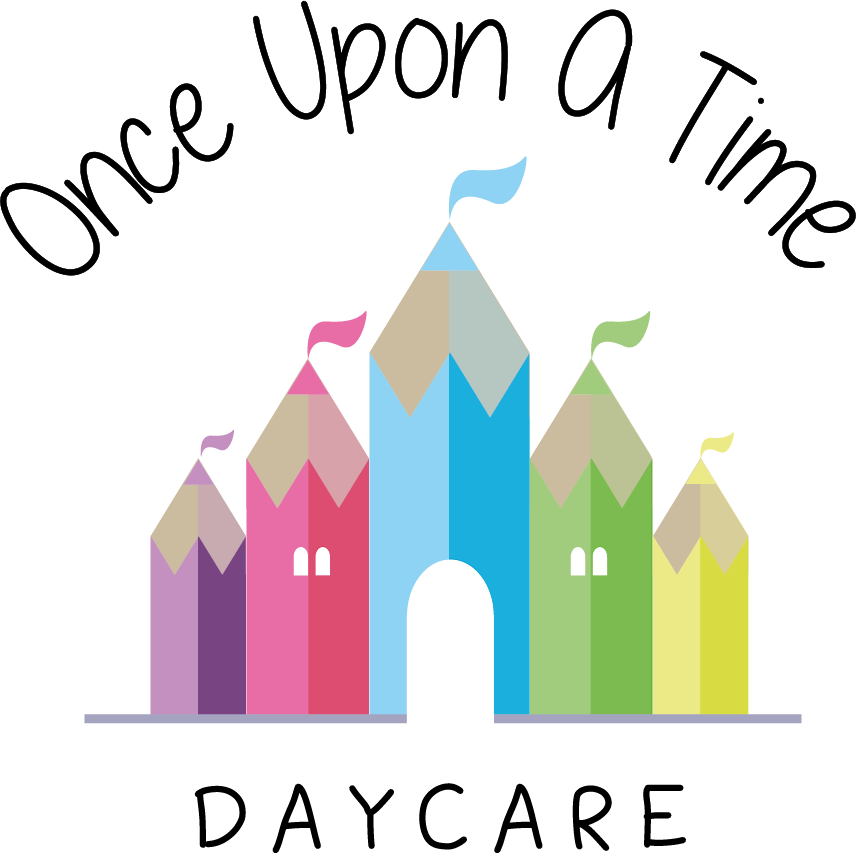 Supervision of Visitors25. Supervision of VisitorsAt Once Upon A Time Daycare we aim to protect the children in our care at all times. This includes making sure any visitors to the nursery are properly identified and supervised.All visitors must sign the visitors’ book on arrival and departure. Where applicable, visitors’ identity should be checked, e.g. Ofsted inspectors or colleagues attending in a professional capacity such as speech and language therapists. Visitors are informed of any relevant policies including the fire evacuation procedure and mobile phone, camera and other recording devices policy including use of smartwatches where applicable.   All visitors are given and should wear a visitor’s badge to identify themselves to staff and parents within the nursery. A member of staff must accompany visitors in the nursery at all times while in the building; at no time should a visitor be left alone with a child unless under specific circumstances arranged previously with the manager. SecurityStaff must check the identity of any visitors they do not recognise before allowing them into the main nursery. Visitors to the nursery must be recorded in the Visitors’ Book and accompanied by a member of staff at all times while in the buildingAll external doors must be kept locked at all times and external gates closed. All internal doors and gates must be kept closed to ensure children are not able to wanderParents, visitors and students are reminded not to hold doors open or allow entry to any person, whether they know this person or not. Staff within the nursery should be the only people allowing external visitors and parents entry to the nurseryThe nursery will under no circumstances tolerate any form of harassment from third parties, including visitors, towards others, including children, staff members and parents. The police may be called in these circumstances. EYFS: 3.62This policy was adopted onSigned on behalf of the nurseryDate for review1/6/18Rebecca Street (Manager)1/6/19Date Reviewed 1/5//19Rebecca Street (Manger)1/5/20Date Reviewed 1/3/20Rebecca Street (Manager)1/3/21Date Reviewed 1/3/21Rebecca Street (Manager)1/3/22*Due to the Covid-19 pandemic and in line with our Covid-19 risk assessment visitors are not permitted on site unless essential. (please see our separate risk assessment document)*Due to the Covid-19 pandemic and in line with our Covid-19 risk assessment visitors are not permitted on site unless essential. (please see our separate risk assessment document)*Due to the Covid-19 pandemic and in line with our Covid-19 risk assessment visitors are not permitted on site unless essential. (please see our separate risk assessment document)